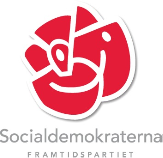 Motion till kommunfullmäktige 2017-11-23 Motion om bibliotekarier på hembesökAll forskning pekar på att de första åren, när barn är 0-3 år är väldigt avgörande för ett barns språkutveckling. Barns intresse för läsning är till stor del påverkad av föräldras läsvanor och om föräldrar läst för sina barn när barnen var små. De barn som inte kommer i kontakt med läsning via hemmet och heller inte via biblioteket kommer riskera att prestera sämre i skolan i jämförelse med barn som kommer från läsvana hem.Det finns exempel i Danmark, Storbritannien, Nederländerna samt några kommuner i Sverige där hembesök av bibliotekarier till familjer med småbarn varit framgångsrika för läsfrämjandet och barns språkutveckling.Vi är övertygade om att hembesök av bibliotekarier skulle öka kunskapen hos föräldrar om barnens språkutveckling och bidra med ett ökat läsande för barnen. Ett hembesök under barnets första år skulle kunna innehålla en bokgåva till barnet samtinformation till föräldrarna om barns språkutveckling och bibliotekets verksamhet.Det finns också flera kommuninvånare som på grund av hög ålder, rörelsehinder, långvarig sjukdom eller liknande inte har förutsättningar att besöka kommunens bibliotek. Även hos dessa kommuninvånare skulle biblioteket kunna göra hembesök för att informera om bibliotekets e-tjänster men också tipsa om böcker eller överlämna önskade böcker.Mot bakgrund av det föreslår vi kommunfullmäktige att besluta:Att kommunen inrättar en modell för hembesök av bibliotekarier för i motionen beskrivna målgrupper.För Öckerö Socialdemokrater dag som ovanAnders Olofsson			Ronnie Bryngelsson